AUTOMATIC IDENTIFICATION OF ELECTRICITY THEFTABSTRACT:In proposed system automatic identification of electricity theft  using  arduino. If we implement the project for a complete network of a area which will be consuming a very huge amount of energy. Here we are using  arduino board,  LCD display, current sensor, buzzer. And here in this project we can calculate the energy or power transmitted by the KEB and the energy consumed by the network of area. If both transmitted power by  the KEB and the consumed power by the area differ by a  large value the arduino will display these difference in the power reading on the LCD and the buzzer located in the KEB starts beeping indicating theft of electricity. As total Power losses equals transmission power losses plus distribution power losses. The reasons cited for such high losses are; lack of adequate T & D capacity, too many transformation stages, improper load distribution and extensive rural electrification etc. Distribution power losses arise from several areas including theft , and estimated customer accounts, Electricity theft can be in the form of fraud (meter tampering), stealing (illegal connections), billing irregularities, and unpaid bills. The evidence shows that theft is increasing in most regions of the world. Electricity consumer dishonesty is a problem faced by all power utilities. Finding efficient measurements for detecting fraudulent electricity consumption has been an active research area in recent years. BLOCK  DIAGRAM: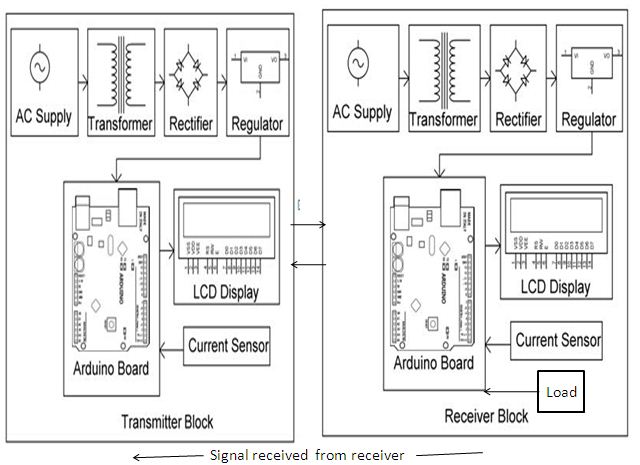 